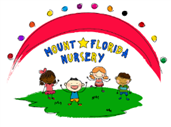 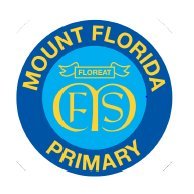 First Aid PolicyRationaleThe Health and Safety (First Aid) Regulations 1981 impose duties on the employer to provide facilities and equipment that enable first-aid to be rendered to employees if they are injured or become ill at work.To provide effective first aid care to children, staff and visitors whilst on the nursery premises and during visits off site such as trips and outings. AimTo provide guidance on first aid facilities in compliance with statutory duty which may help prevent deterioration of injury or illness.Objective Provide sufficient numbers of first aid personnelProvide sufficient first aid equipment to deal with accidents and injuriesEnsure employee training meets with statutory requirementsProvide first aid to non-employees (children and parents/visitors)Make sure all accidents/incidents that require first aid, are recorded and information is passed to the relevant bodies. GuidelinesFirst Aid personnel and training Training must be up to date Ensure certificates for first aiders are valid (renewed every 3 years) Notices should be displayed advising names of first aiders within the centreA Staff Qualification certificate is kept on the training wall.EquipmentNotices should be displayed advising of location of first aid boxesBox locations should be clearly signposted (white lettering on a green background)A small travelling first aid kit should be availableRegular inspection of boxes should be carried out ensuring equipment used is replaced and resources are within dateFirst Aiders ensure that the first aid boxes and outings first aid kits are complete and that items contained within are current and in date.RecordingThe staff member who responds to the accident/incident of child is responsible for ensuring that all injuries and first aid treatments are recorded on the accident/incident sheet and signed by parent/carer.If a Child requires further treatment for an injury out with the centre, this must be recorded on a Health and Safety Incident Form, by the responding member of staff and member of Management. If a child receives an injury above the neck, their parent must be informed and given the opportunity to collect them and seek medical advice. Any injury obtained by a staff member or visitor must be recorded in a Health and Safety Incident Form.Roles and ResponsibilitiesNamed adult First Aider: Jacqueline Burns (Team Leader)Success CriteriaThe policy and guidelines will support the establishment staff in complying with relevant legislation and in providing suitable first aid to staff and visitors.Policy Updated:              February 2021Policy to be ReviewedFebruary 2024